                          فرم اعلام آمادگی دفاع از پیشنهاد پژوهشی دکتری                                  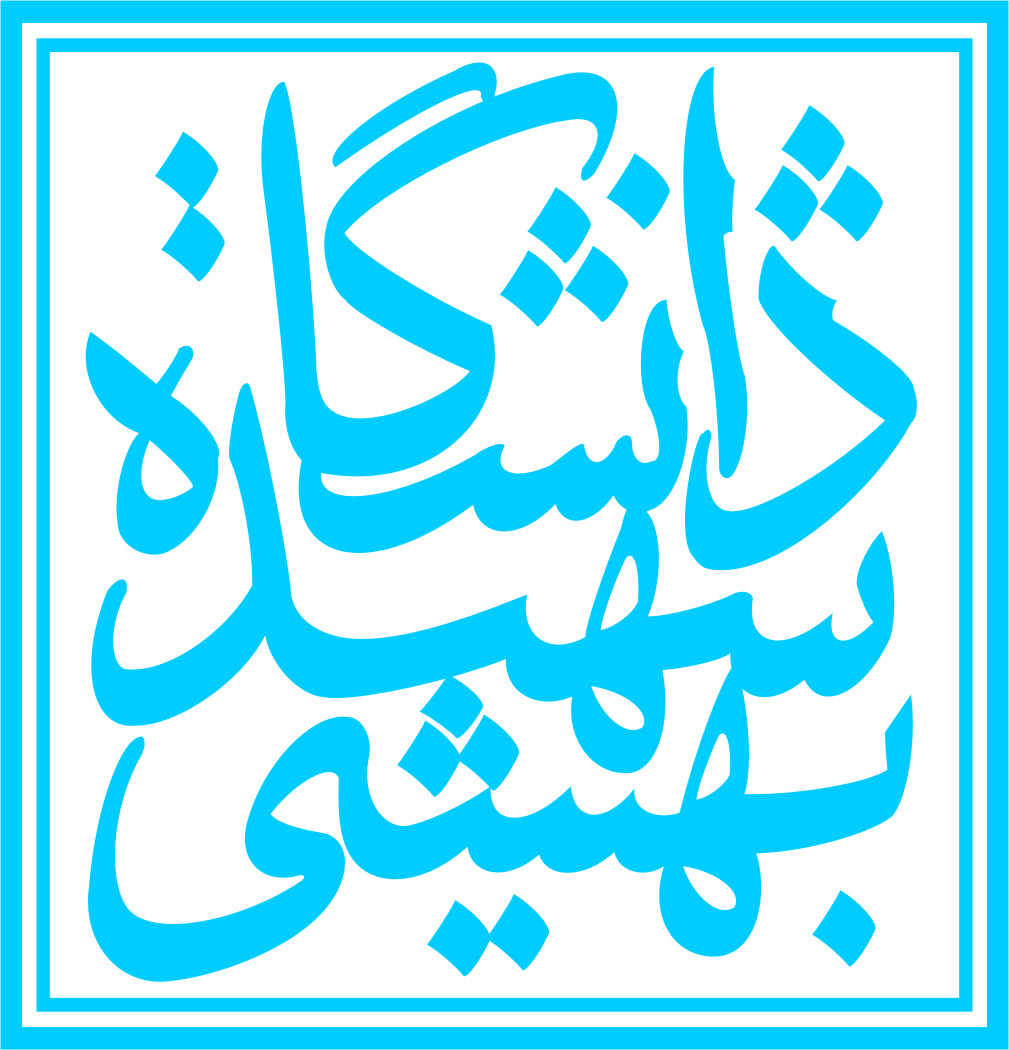 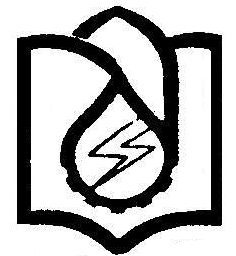 نام ونام خانوادگی:                                            شماره دانشجویی:                                      رشته و گرایش:                                                                                                                                                                                                                                                                                         عنوان:                                                                                            تاریخ و امضاء دانشجو:            نظر شورای گروهمعاون محترم آموزشی و تحصیلات تکمیلی دانشکده.................................ضمن تایید آمادگی برگزاری جلسه دفاع از پیشنهاد پژوهشی،  ممتحنین پیشنهادی مطابق نظر شورای گروه به ترتیب اولویت عبارتند از:ممتحنین داخل دانشگاه:                                                  ممتحنین خارج دانشگاه:                                                                 1-                                                                 2-                                                                                  نام ونام خانوادگی مدیر گروه:                                                                                  امضاء:                           تاریخ:نام و نام خانوادگی و امضای اعضای گروه در این فرم به منزله صورتجلسه گروه تلقی میشود.نظر استاد راهنمامدیر محترم گروه آموزشی..............................بدینوسیله ضمن اعلام آمادگی دفاع از پیشنهاد پژوهشی دکتری انجام شده با راهنمایی اینجانب و ارسال فرم خلاصه مشخصات موضوعی به همراه یک نسخه از پیشنهاد پژوهشی دکتری تهیه شده به پیوست، ممتحنین متناسب با موضوع رساله به شرح زیر پیشنهاد میشود.ممتحنین پیشنهادی داخل دانشگاه:                                          ممتحنین پیشنهادی خارج دانشگاه:                                                                        1-                                                                        2-                                                                        3- نام ونام خانوادگی استاد  راهنمای اول(درصد مشارکت):                              نام ونام خانوادگی استاد راهنمای دوم(درصد مشارکت):                                    امضاء:                           تاریخ:                                           امضاء:                           تاریخ: